Media contact: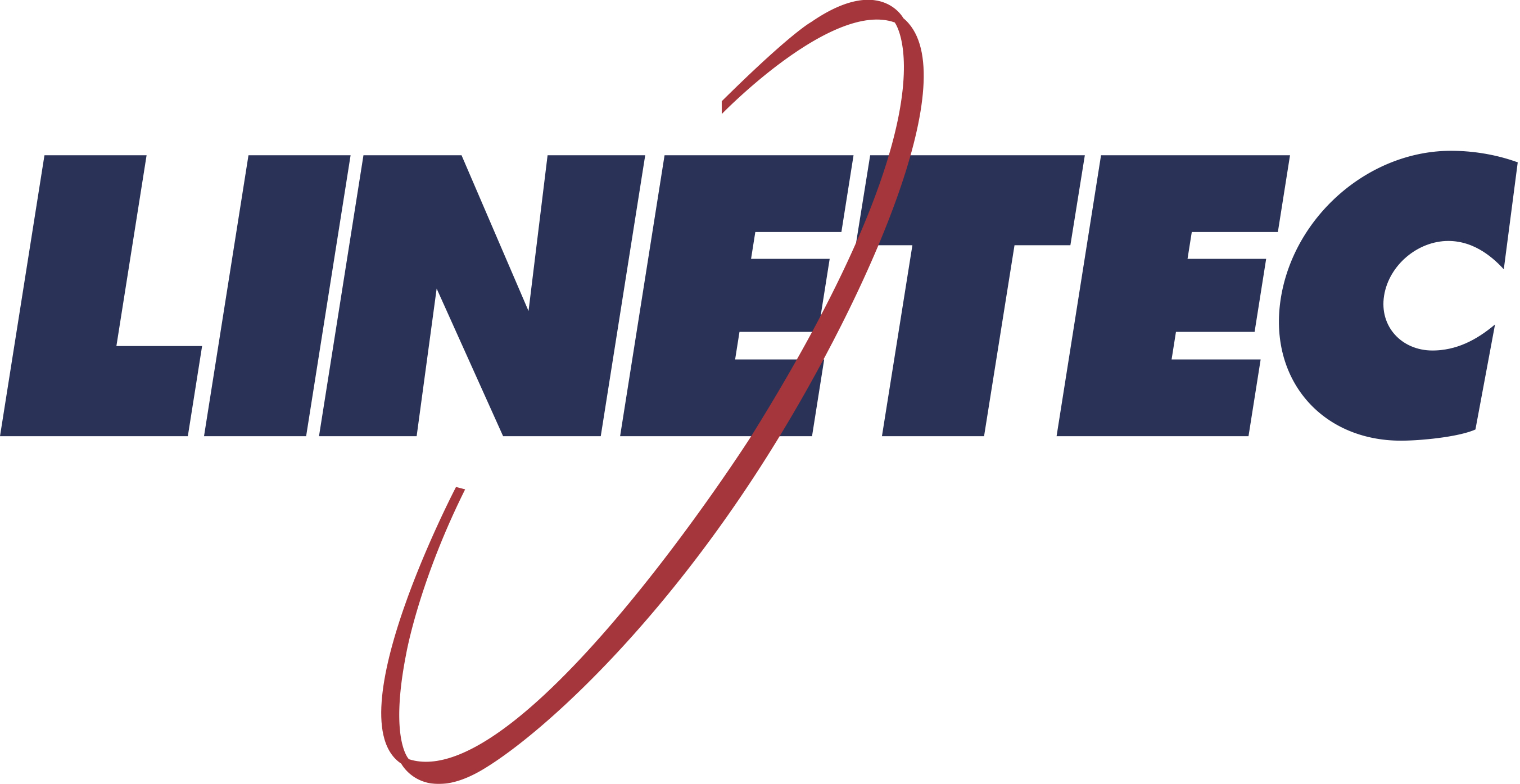 Heather West612-724-8760heather@heatherwestpr.comJeff Fochs promotedto vice president of sales and marketing at LinetecWausau, Wisconsin (Jan. 2020) – Jeff A. Fochs, Jr., has been promoted to vice president of sales and marketing at Linetec, the nation’s largest independent architectural metals finishing company. He reports directly to Linetec’s president, Jon Close, who previously held this position.In his new role, Fochs will oversee Linetec’s national outside sales, inside sales and marketing teams. For now, he also will continue to serve as the East-Central regional sales manager. Linetec provides customers with a single source solution for high-performance architectural coatings, anodize and specialty finishes; thermal improvement services, stretch forming, and repair and restoration services.Since joining Linetec in 2012, Fochs has led the East-Central territory to significant growth by developing long-term customer relationships across nine states, adding value and expanding services. Among his accomplishments, he was instrumental in successfully implementing Linetec’s flat sheet program. This full-service program provides flat sheet aluminum in any quantity and in any choice of anodize finish or paint color, including custom matches, micas and metallics.Fochs works in close collaboration with Linetec’s production staff to ensure company meets customer quality and timeline expectations. Benefitting both customers and colleagues, Fochs also has served as a facilitator for Linetec’s Kaizen program and regularly teams with his fellow associates on continuous improvement projects.Drawing from more than 20 years of experience, Fochs has gained an in-depth understanding architectural metal building products and services. Prior to joining Linetec, he worked as a territory manager for Vicwest Inc., a leading manufacturer of exterior metal building products. He previously was employed by a Seattle-based design/build firm with sales and design responsibilities.His career path also includes territory management positions with a window manufacturer, building materials providers and contractors headquartered in Wisconsin. A resident of Wausau, Wisconsin, Fochs served as an alderman for the City of Wausau (1998-2000).Fochs earned a bachelor’s degree in business management from the University of Phoenix’s Bellevue, Washington campus. He continues his professional development through various educational courses, seminars and associations. Sharing his knowledge, Fochs regularly represents Linetec at industry conferences and other events, and has provided numerous continuing education presentations.Learn more about joining Linetec’s growing team of associates by visiting https://linetec.com and clicking “Careers” at the top of the page.About LinetecLocated in Wisconsin, Linetec serves customers across the country, finishing such products as aluminum windows, wall systems, doors, hardware and other architectural metal components, as well as automotive, marine and manufactured consumer goods. The company is a subsidiary of Apogee Enterprises, Inc. (NASDAQ: APOG).Linetec is a member of the Aluminum Anodizers Council (AAC), the American Architectural Manufacturers Association (AAMA), the American Institute of Architects (AIA), the Association of Licensed Architects (ALA), the National Glass Association/Glass Association of North America (NGA/GANA) and the U.S. Green Building Council (USGBC).###